Возмещение ущерба причиненного преступлением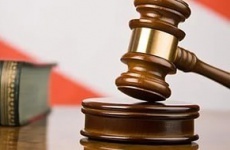 По закону лицо, которому преступлением причинен физический, имущественный, моральный вред, постановлением следователя признается потерпевшим.В ходе расследования уголовного дела следователь обязан определить размер причиненного ущерба, принять меры по установлению имущества обвиняемых достаточного для его возмещения, и наложить на него арест.Потерпевший вправе заявить гражданский иск после возбуждения уголовного дела и до окончания судебного следствия при разбирательстве уголовного дела в суде первой инстанции. В этом случае он постановлением следователя или суда признается гражданским истцом.Государственная пошлина за рассмотрение гражданского иска в уголовном процессе оплате не подлежит.Как правило, вопрос о возмещении ущерба, причиненного преступлением, решается в приговоре суда, если отсутствует спор о его размере.В противном случае суд может признать за гражданским истцом право на удовлетворение иска и передать вопрос о размере возмещения для рассмотрения в порядке гражданского судопроизводства.Информация подготовлена прокуратурой района 